ПРИЛОЖЕНИЕ № 2к постановлению администрациимуниципального образованиягород Краснодарот 10.11.2017 №5145«ПРИЛОЖЕНИЕ № 749к постановлению администрациимуниципального образованиягород Краснодарот 16.04.2014 № 2389СХЕМА границ прилегающей и (или) дополнительной территории на карте-плане территории с топографической основой М 1:500 Военного комиссариата Западного и Прикубанского округов города Краснодара по ул. им. Яна Полуяна, 4/1 в Прикубанском внутригородском округе города Краснодара  »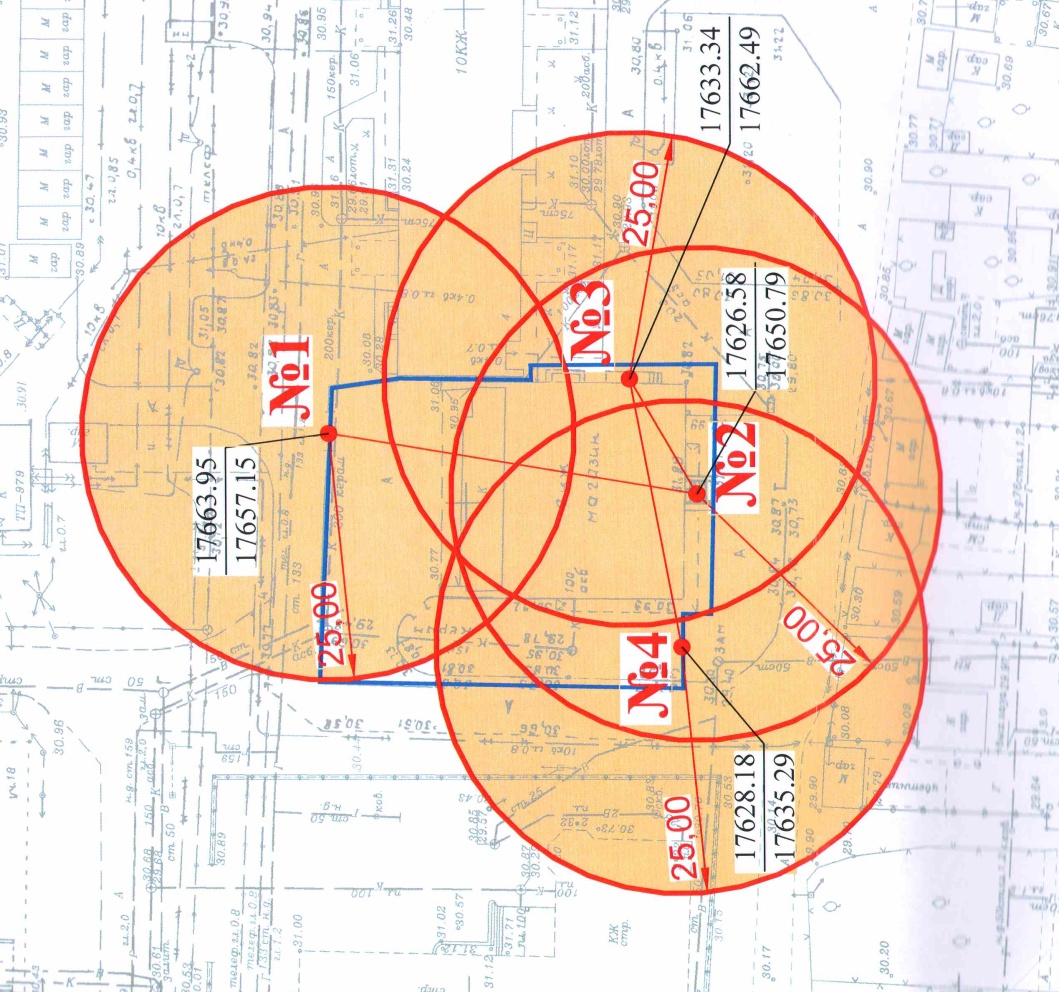 Директор департамента архитектуры и градостроительства администрации муниципального образования город Краснодар 						   М.Л.Фролов